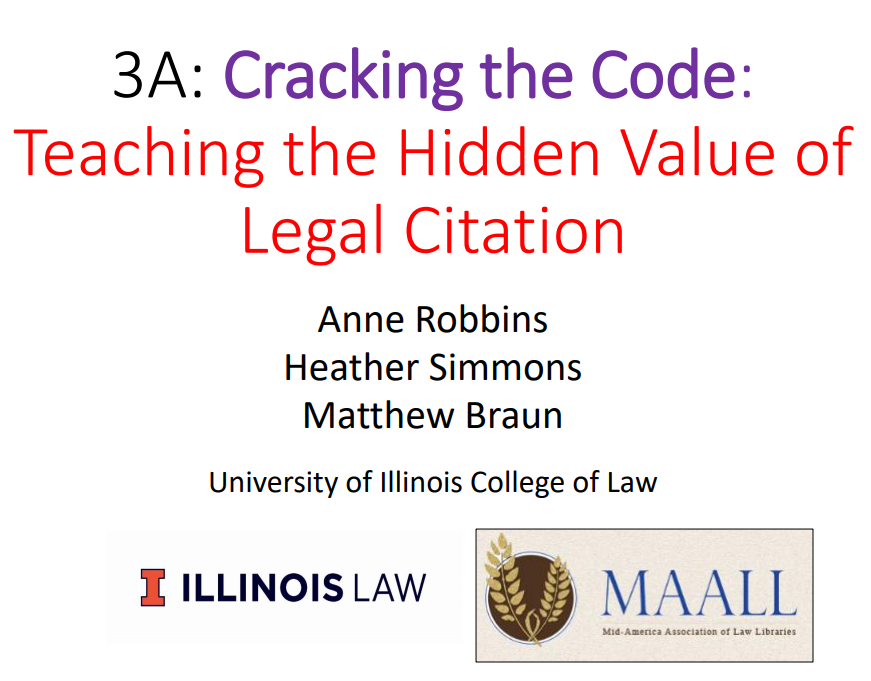 Introduction to the Purpose and Usefulness of citation Exercise. You are writing a paper about the best techniques in legal research.  In your research you have come across the same article multiple times in different places: ‘How Legal Research Rocks: Let Me Count the Ways’ by Sanjay Tenurestein.  The article strongly supports your thesis so you would like to cite to it.  However, you have encountered the article in six different places:The online institutional repository of the prestigious University that currently employs Tenurestein.Professor Tenurestein’s personal square space webpage.The blog of the Concerned Legal Researches of the Midwest, a blog that aggregates and publishes articles of interest to the legal research community.SSRNLegal Reference Services Quarterly (in print)The Monograph entitled: The Best Legal Research Articles of the Decade, Published by Oxford University Press.You must decide where your citation should point.  Please break into groups and discuss the best place to cite to and explain your answer.Case citations:  Is it a Federal Court or a State Court?Which U.S. Court of Appeals covers Tennessee? __________________________________Which West Regional Reporter covers Tennessee? ________________________________State Courts (see The Bluebook, T1.1, pages 248-302)*=  includes only the state’s highest appellate courtIllinois (see The Bluebook, T1.1, page 262)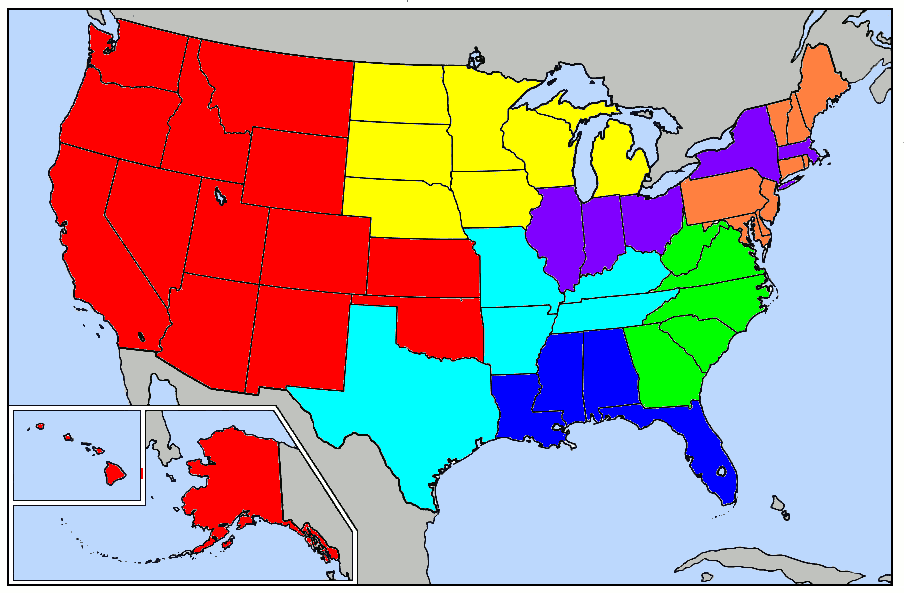 Christopher G. Wren & Jill Robinson Wren, The Legal Research Manual: A Game Plan for Legal Research and Analysis, 18 (2d Ed. 1986). https://www.amazon.com/Christopher-G-WrenResearch-Analysis/dp/B008VR91MWFederal Case ReportersFederal Case ReportersState Case Reporters (West’s National Reporter System)State Case Reporters (West’s National Reporter System)U.S. Supreme CourtRegion: AtlanticStates: U.S. Supreme CourtRegion: North EasternStates: U.S. Supreme CourtRegion: North WesternStates:U.S. Court of Appeals (for the various circuits), precedential opinionsRegion: PacificStates: U.S. Court of Appeals (for the various circuits), non-precedential opinionsRegion: South EasternStates: U.S. District CourtsRegion: South WesternStates: Region: SouthernStates: West Regional ReporterState Highest and Intermediate Appellate CourtsBluebook Citation FormatAtlantic ReporterCT, DE, DC, ME, MD, NH, NJ, PA, RI, VTA., A.2d, A.3dNorth Eastern ReporterIL, IN, MA, NY*, OHN.E., N.E.2d, N.E.3dNorth Western ReporterIA, MI, MN, NE, ND, SD, WIN.W., N.W.2dPacific ReporterAK, AZ, CA*, CO, HI, ID, KS, MT, NV, NM, OK, OR, UT, WA, WYP, P.2d, P.3dSouth Eastern ReporterGA, NC, SC, VA, WVS.E., S.E.2dSouth Western ReporterAR, KY, MO, TN, TXS.W., S.W.2d, S.W.3dSouthern ReporterAL, FL, LA, MSSo., So. 2d, So. 3dWest’s California ReporterCACal. Rptr., Cal. Rptr. 2d, Cal. Rptr. 3dWest’s New York SupplementNYN.Y.S., N.Y.S. 2dReporterCourt(s)DatesBluebook Citation FormatNorth Eastern ReporterIL Supreme + Appellate Courts1884 – presentN.E., N.E.2d, N.E.3dIllinois Official ReportsIL Supreme + Appellate Courts2011 – presentILIllinois ReportsIL Supreme + Appellate Courts1819 – 2011Ill., Ill. 2dWest’s Illinois DecisionsIL Supreme + Appellate Courts1976 – presentIll. Dec.Illinois Court of Claims ReportsIL Circuit (Trial) Courts1889 – presentIll. Ct. Cl.StatutesRegulationsChronological SOURCE: ________________________________________Volume                                                          Page Containing Public Laws PL ___ - ___Chronological SOURCE: ______________________________________Volume                                                     PageTopic SOURCE: __________________________________________ §Title                           Topic SOURCE: ____________________________________________ § Title                           StatutesRegulationsChronological   Statutes at Large   ____ Stat. ____        Volume               Page Containing Public LawsPL ___ - ___<session of Congress> - <number of law>Chronological   Federal Register   ____ Fed. Reg. ____     Volume                                  PageTopicLegislative CodeUnited States Code   ___ U.S.C. § ____     Title                           SectionTopicAdministrative CodeCode of Federal Regulations   ____ C.F.R. §  ____      Title                             Section or Part 